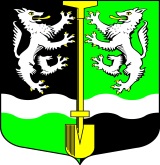                                                    АДМИНИСТРАЦИЯМУНИЦИПАЛЬНОГО ОБРАЗОВАНИЯ
СЕЛИВАНОВСКОЕ СЕЛЬСКОЕ ПОСЕЛЕНИЕВолховского муниципального района Ленинградской области                                                       ПОСТАНОВЛЕНИЕ                       от  29 августа  2018  года                                                                        № 60 О  внесении   изменений   в постановление   № 127 от   15.12.2017 года «Об утверждении ежегодного плана проведения плановых проверокпо контролю за использованием земель  муниципального образованияСеливановское сельское поселение на 2018 год»        В соответствии с ст. 72 Земельным кодексом Российской Федерации (далее - ЗК РФ), областным   законом   Ленинградской области от 01 августа 2017 года №60-оз» О порядке  осуществления  муниципального  земельного контроля  на территории  Ленинградской области» по  результатам  мероприятий  по контролю  администрации МО  Селивановское сельское поселениеПостановляю:1.  Внести    изменения  в  ежегодный план проведения плановых проверок  по контролю за использованием земель муниципального образования «Селивановское сельское поселение» на 2018 год (согласно приложения), приложение  к настоящему  постановлению читать  в новой  редакции.    2. Контроль за исполнением   данного   постановления  оставляю  за  собой.   Глава Администрации                                               МО Селивановское  СП                                                    А.И. Цыпарков                                                 УТВЕРЖДЕНПостановлением  администрации МО                                       Селивановское сельское  поселениеВолховского  муниципального  района  Ленинградской   области№ 60  от .29.08. 2018 годаПлан проведения плановых проверокпо контролю за использованием земель  муниципального образованияСеливановское сельское поселение на 2018 год»N п/пНаименование собственника земельного участка, землепользователя, землевладельца, арендатораАдрес земельного участка, в отношении которого осуществляется муниципальный земельный контрольЦель проведения проверкиОснование проведения проверкиСрок проведения плановой проверки1Козырева   Вера  АлександровнаДер.Дрюневщина  д.3соблюдение  Земельного законодательстваПлановая2 квартал 20182Егорова   Людмила  АлександровнаДер.Дрюневщина   д.9соблюдение  Земельного законодательстваПлановая2 квартал20183Кудряшова   Марина  АнатольевнаДер. Низино47:10:0702001:199соблюдение  Земельного законодательстваПлановая 4 квартал2018 год4Греков  Владимир   ВикторовичДер. Остров  47:100708001:20соблюдение  Земельного законодательстваПлановая  3 квартал20185Бурая  Татьяна   Григорьевна Пос.Селиваново  ул.Советская  д. 17 кв.2 соблюдение  Земельного законодательстваплановая 2 квартал  2018 6Ильюшичев    Валерий ПавловичПос.Селиваново  ул.Советская  д. 13соблюдение  Земельного законодательстваПлановая 2 квартал2018 7Снегирь   Евгения  ЛеонидовнаПос.Селиваново ул. Торфяников д.13соблюдение  Земельного законодательстваплановая2 квартал 2018